Проект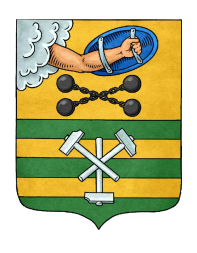 РЕСПУБЛИКА КАРЕЛИЯПЕТРОЗАВОДСКИЙ ГОРОДСКОЙ СОВЕТРЕШЕНИЕот ______________________№_____________О внесении дополнений в Устав Петрозаводского городского округаНа основании пункта 1 части 10 статьи 35, статьи 44 Федерального закона от 06.10.2003 № 131-ФЗ «Об общих принципах организации местного самоуправления в Российской Федерации» Петрозаводский городской Совет РЕШИЛ:1. Внести следующие дополнения в Устав Петрозаводского городского округа:1.1. Часть 2 статьи 14 дополнить пунктом 18 следующего содержания:	«оказание содействия развитию физической культуры и спорта инвалидов, лиц с ограниченными возможностями здоровья, адаптивной физической культуры и адаптивного спорта».	2. Настоящее Решение вступает в силу с момента официального опубликования после его государственной регистрации.Проект подготовлен прокурором города ПетрозаводскаПОЯСНИТЕЛЬНАЯ ЗАПИСКАк проекту Решения Петрозаводского городского Совета «О внесении дополнений в Устав Петрозаводского городского округа»	Предлагаемые дополнения в Устав Петрозаводского городского округа направлены на приведение положений указанного нормативного правового акта  в соответствие с требованиями действующего законодательства, регламентирующих право органов местного самоуправления Петрозаводского городского округа на решение вопросов, не отнесенных к вопросам местного значения Петрозаводского городского округа.	Статьей 1 Федерального закона от 26.07.2017 № 202-ФЗ «О внесении изменений в Федеральный закон «Об общих принципах организации местного самоуправления в Российской Федерации» и статью 9.1 Федерального закона «О физической культуре и спорте в Российской Федерации» внесены изменения  в часть 1 статьи 16.1 Федерального закона от 06.10.2003 №131-ФЗ «Об общих принципах организации местного самоуправления в Российской Федерации», путем дополнения пунктом 17 согласно которому к правам органов местного самоуправления относится оказание содействия развитию физической культуры и спорта инвалидов, лиц с ограниченными возможностями здоровья, адаптивной физической культуры и адаптивного спорта.	Положения указанного закона вступают в силу с 06.08.2017.	Пункт 2 статьи 14 Устава Петрозаводского городского округа содержит положения, регламентирующие право органов местного самоуправления Петрозаводского городского округа на решение вопросов, не отнесенных к вопросам местного значения Петрозаводского городского округа в соответствии с требованиями Федерального закона от 06.10.2003 №131-ФЗ.	Вместе с тем, в настоящее время действующая редакция Устава Петрозаводского городского округа не содержит изменений, внесенных Федеральным законом от 26.07.2017 №202-ФЗ «О внесении изменений в Федеральный закон «Об общих принципах организации местного самоуправления в Российской Федерации» и статью 9.1 Федерального закона «О физической культуре и спорте в Российской Федерации».Прокурор городастарший советник юстиции                                                                   Е.А. АскеровасессиясозываПредседатель Петрозаводского городского Совета                                            Г.П.БоднарчукГлава Петрозаводского городского округа                                       И.Ю.Мирошник